		Gaelscoil Thulach na nÓg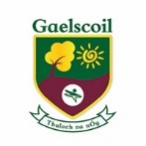 FÓGRA BLIANTÚIL MAIDIR LE LIGEAN ISTEACHi dtaca le ligean isteach i scoilbhliain 2021/2022 Polasaí um Ligean Isteach agus Foirm IarrataisTá cóip de Pholasaí na scoile um Ligean Isteach agus Foirm Iarratais um Ligean Isteach do 2021-2022 ar fáil mar seo a leanas: –Le híoslódáil ag: www.tulach.ie Ar iarratas: Ach ríomhphost a chur chuig office@tulach.ie nó scríobh chuig: Gaelscoil Thulach na nÓg, Bóthar Rúísc, Dún Buinne, Co. na Mí A86 EP04CUID 1 - Ligean isteach i scoilbhliain 2021-2022Dátaí Iarratais agus Cinnidh i gcomhair ligean isteach in 2021-2022Is iad seo a leanas na dátaí is infheidhme maidir le ligean isteach sna Naíonáin ShóisearachaNóta: Measfaidh an scoil iarratais dhéanacha agus eiseoidh cinntí orthu de réir polasaí iontrála na scoile.Dátaí Iarratais agus Cinnidh do Rang Speisialta i gcomhair ligean isteach in 2021-2022Is iad seo a leanas na dátaí is infheidhme maidir le ligean isteach i Rang Speisialta na scoile, ar rang é a fhreastalaíonn ar leanaí le Uathachas - *Mura nglactar le tairiscint taobh istigh den am atá leagtha síos thuas, d'fhéadfaí an tairiscint a tharraingt siarLíon na n-áiteanna atá á gcur ar fáil in 2021-2022Tosóidh an scoil ag glacadh le hiarratais i gcomhair ligean isteach ar  25.09.20Stopfaidh an scoil ag glacadh le hiarratais i gcomhair ligean isteach ar  25.10.20Is é an dáta faoina gcuirfear an cinneadh maidir lena n-iarratas in iúl d’iarratasóirí ná     15.11.20Is í an tréimhse nach mór d’iarratasóirí a dheimhniú go bhfuil siad ag glacadh le tairiscint ar ligean isteach laistigh di ná25.11.20Tosóidh an scoil ag glacadh le hiarratais i gcomhair ligean isteach sa rang speisialta ar  1.5.21Stopfaidh an scoil ag glacadh le hiarratais i gcomhair ligean isteach sa rang speisialta ar20.5.21Is é a dáta faoina gcuirfear an cinneadh maidir lena n-iarratas ar ligean isteach sa rang speisialta in iúl d’iarratasóirí ná1.6.21Is í an tréimhse nach mór d’iarratasóirí a dheimhniú go bhfuil siad ag glacadh le tairiscint ar ligean isteach laistigh di ná10.6.21Is é líon na n-áiteanna atá á gcur ar fáil  sna Naíonáin Shóisearacha ná60Is é líon na n-áiteanna atá á gcur ar fáil sa rang speisialta* a fhreastalaíonn ar leanaí le Uathachas ná1